Wózek akumulatorowy platformowy EP-001.5Nr inwentarzowy: 760-188Rok produkcji: 1982Nr fabryczny: 58250167, seria „a”Producent: Balkancar, Bułgaria Wymiary główne: 1004x2200x1000Masa własna: 850 kgBrak dodatkowego wyposażenia: prostownik, klucze, podnośnik,  koło zapasowe. 
Akumulator trzyma tylko na krótkie jazdy.Lokalizacja środka technicznego: TAURON Wytwarzanie S.A. Oddział Elektrownia Siersza 
w Trzebini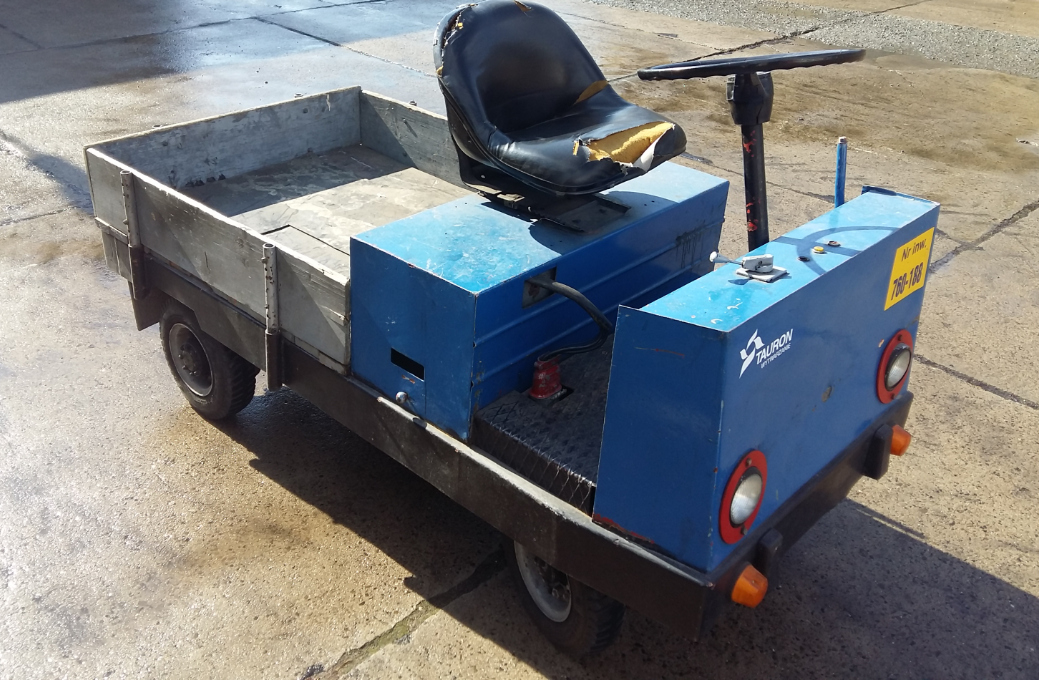 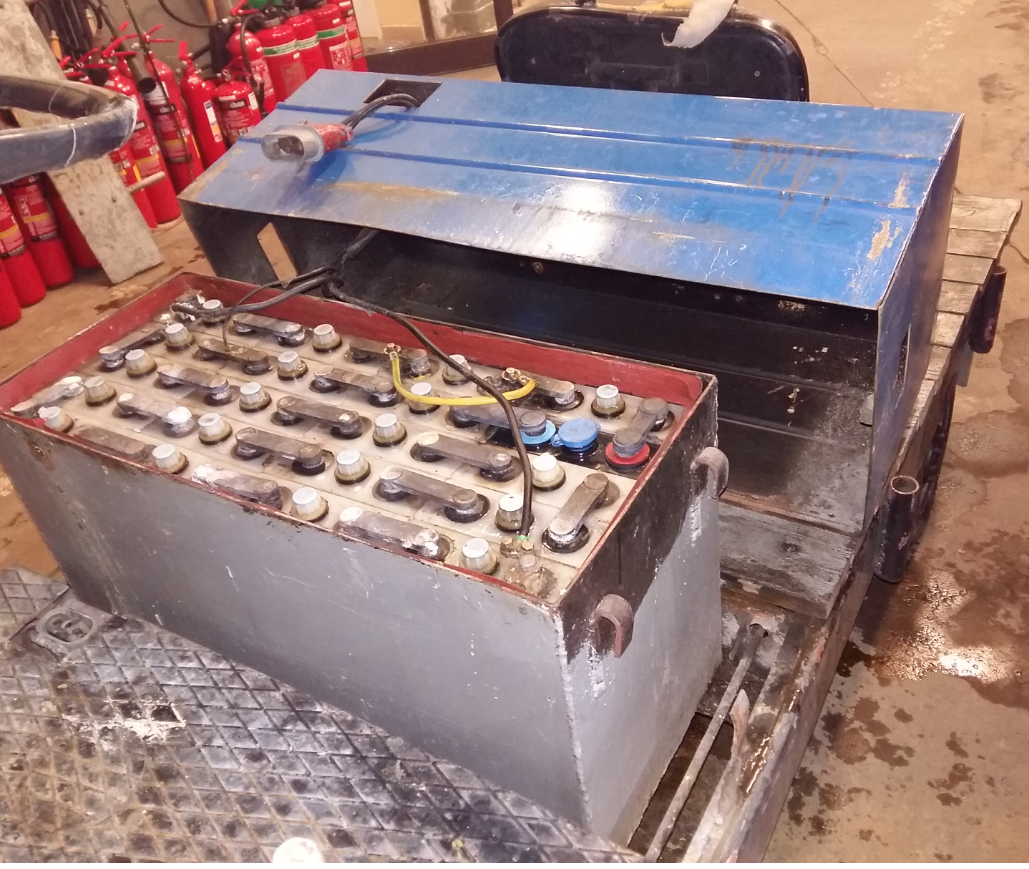 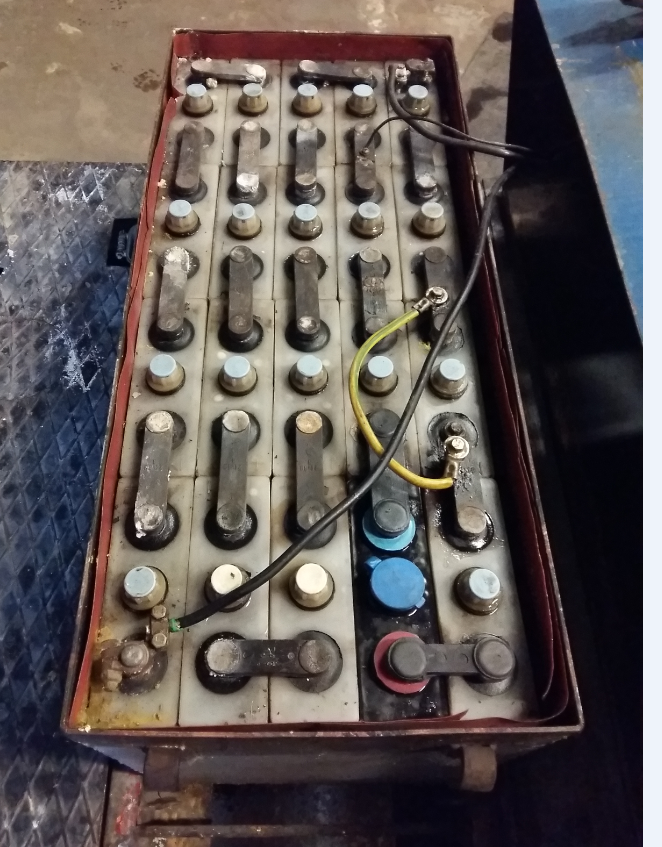 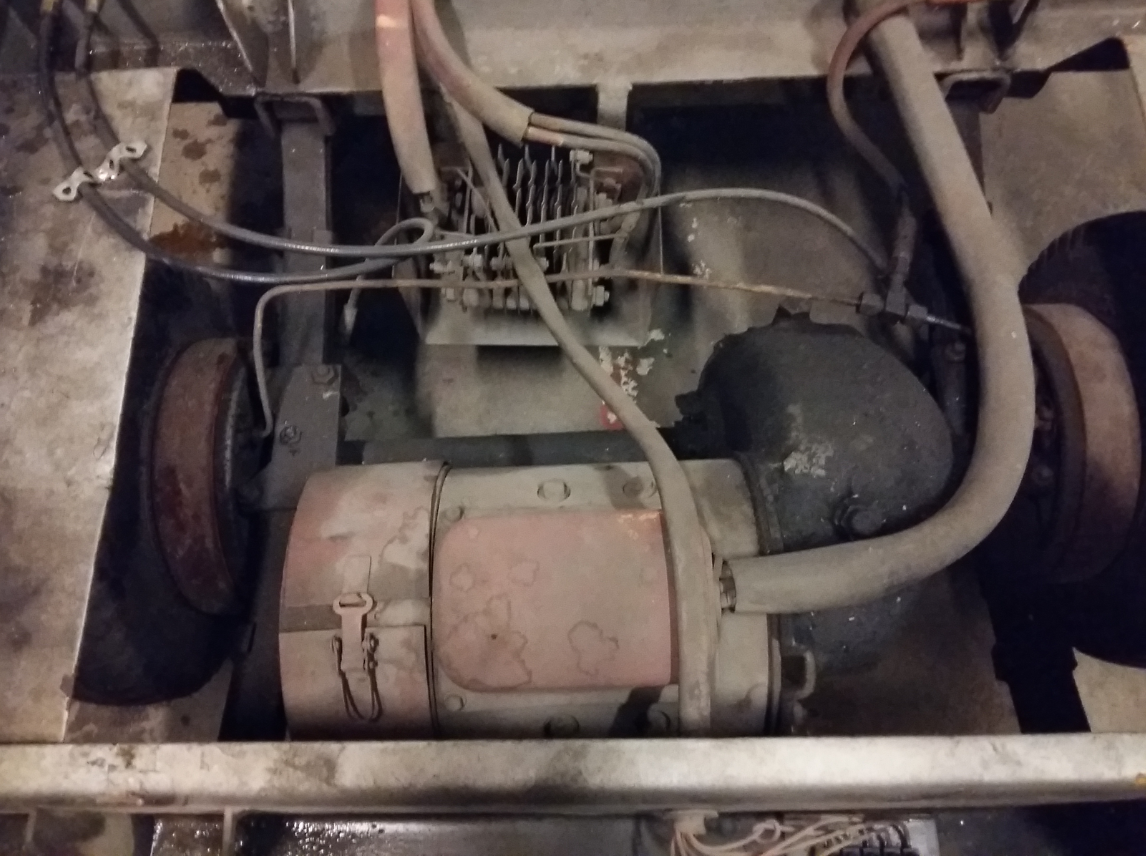 